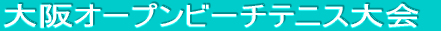 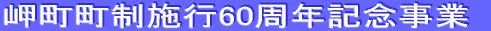 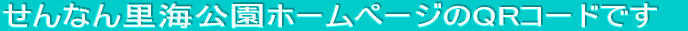 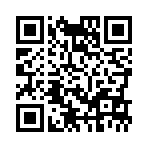 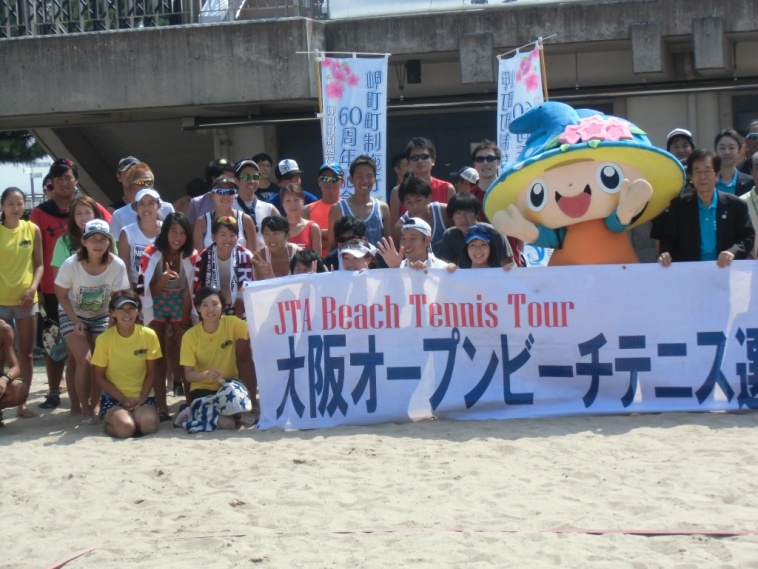 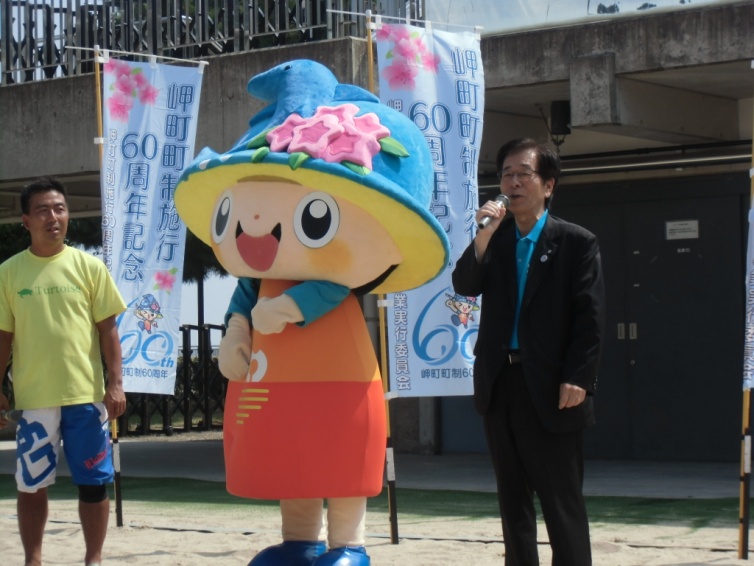 　田代岬町長のご挨拶で開会式が行われました。　　　　　全国各地から精鋭が集合！みさっきーも応援に♪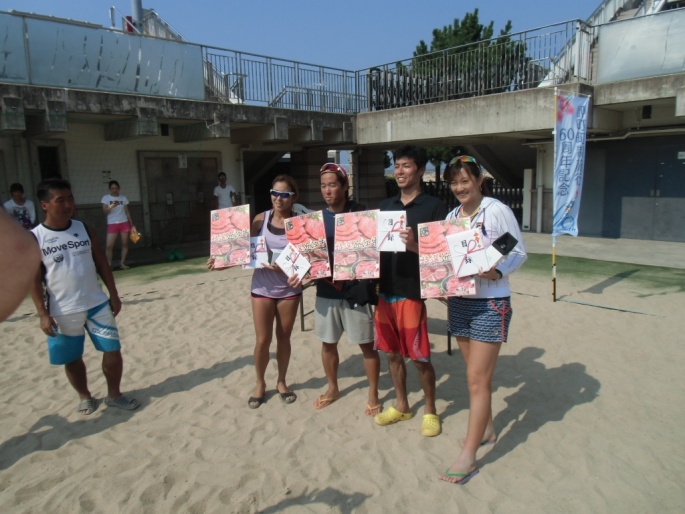 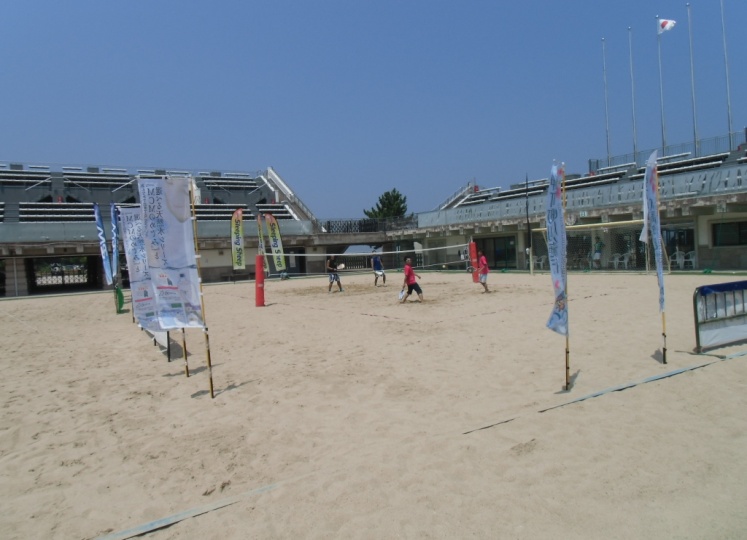 　　　　　すごい迫力プレーの連続です！　　　　　　　　　　　男女優勝者には近江牛が進呈されました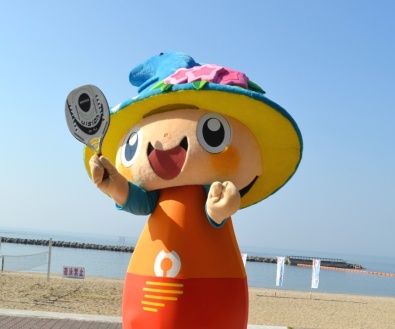 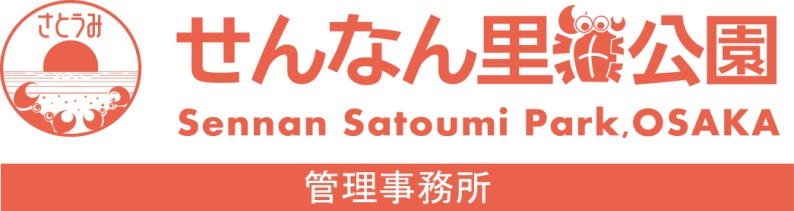 